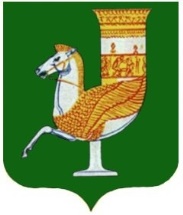 П О С Т А Н О В Л Е Н И ЕАДМИНИСТРАЦИИ   МУНИЦИПАЛЬНОГО  ОБРАЗОВАНИЯ «КРАСНОГВАРДЕЙСКОЕ СЕЛЬСКОЕ ПОСЕЛЕНИЕ»От                               №____с. КрасногвардейскоеО внесении изменений в постановление главы МО «Красногвардейское сельское поселение» № 127 от 10.08.2015 г. «Об утверждении административного регламента предоставления муниципальной услуги «Предоставление земельных участков, находящихся в государственной или муниципальной собственности в аренду, собственность посредством проведения торгов"»      В целях приведения в соответствие с действующим законодательством нормативной правовой базы администрации МО «Красногвардейское сельское поселение», на основании Федерального закона от 03.07.2016 № 334-ФЗ «О внесении изменений в Земельный кодекс Российской Федерации и отдельные законодательные акты Российской Федерации», с Федеральным законом от 27 июля 2010 года № 210-ФЗ «Об организации предоставления государственных и муниципальных услуг», постановлением главы муниципального образования «Красногвардейское сельское поселение» № 121 от 31.05.2012 года «Об утверждении Порядка разработки и утверждения административных регламентов предоставления муниципальных услуг», руководствуясь Уставом МО «Красногвардейское сельское поселение»ПОСТАНОВЛЯЮ:Внести в административный регламент предоставления муниципальной услуги «Об утверждении административного регламента предоставления муниципальной услуги «Предоставление земельных участков, находящихся в государственной или муниципальной собственности в аренду, собственность посредством проведения торгов"», утвержденный постановлением № 127 от 10.08.2015 года следующие изменения:- в названии и по всему тексту документа в словах «земельных участков, находящихся в государственной или муниципальной собственности» исключить слово «государственной».    2. Настоящее постановление подлежит обнародованию на информационном стенде администрации Красногвардейского сельского поселения и размещению в сети Интернет на официальном сайте администрации МО «Красногвардейское сельское поселение».3. Контроль за исполнением настоящего постановления возложить на отдел правового сопровождения и управления имуществом муниципального образования «Красногвардейское сельское поселение» (Левина О.А.).     4. Настоящее постановление вступает в силу со дня его обнародования.И.о. главы  муниципального образования «Красногвардейское сельское поселение»		                     			Д.В. Гавриш